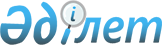 1997 жылғы 31 наурыздағы N 82 өкiмiне өзгерiс енгiзу туралы
					
			Күшін жойған
			
			
		
					Қазақстан Республикасы Премьер-Министрiнiң 1997 жылғы 4 сәуiр N 90-ө өкiмi. Күші жойылды - ҚР Үкіметінің 2005 жылғы 9 ақпандағы N 124 қаулысымен (P050124)



      Қазақстан Республикасы Премьер-Министрiнiң 1997 жылғы 31 наурыздағы N 82 өкiмiне мынадай өзгерiс енгiзiлсiн: 



      Қазақстан Республикасында Зейнетақымен қамтамасыз ету жүйесiн реформалау тұжырымдамасын жүзеге асыру және "Қазақстан Республикасында азаматтарды мемлекеттiк зейнетақымен қамтамасыз ету туралы" (жаңа редакцияда), "Қазақстан Республикасында азаматтарды мемлекеттiк емес зейнетақымен қамтамасыз ету туралы", "Қазақстан Республикасының кейбiр заң актiлерiне өзгерiстер мен толықтырулар енгiзу туралы" Қазақстан Республикасы Заңдарының жобаларын әзiрлеу жөнiндегi жұмыс тобының құрамына:

      Төтенов Б.В. - Қазақстан Республикасының Еңбек және 



                     халықты әлеуметтiк қорғау вице-министрi,



                     жұмыс тобы жетекшiсiнiң орынбасары

      енгiзiлсiн. 

      

Премьер-Министр


					© 2012. Қазақстан Республикасы Әділет министрлігінің «Қазақстан Республикасының Заңнама және құқықтық ақпарат институты» ШЖҚ РМК
				